О внесении изменений в Порядок сообщения лицами, замещающими муниципальные должности в Шумерлинском муниципальном округе Чувашской Республики, о возникновении личной заинтересованности при исполнении должностных обязанностей, которая приводит или может привести к конфликту интересов, утвержденный решением Собрания депутатов Шумерлинского муниципального округа от 25.02.2022 № 7/9   В соответствии с Указом Президента Российской Федерации от 25.01.2024 № 71 «О внесении изменений в некоторые акты Президента Российской Федерации»  Собрание депутатов Шумерлинского муниципального округа Чувашской Республики решило:1. Внести в Порядок сообщения лицами, замещающими муниципальные должности в Шумерлинском муниципальном округе Чувашской Республики, о возникновении личной заинтересованности при исполнении должностных обязанностей, которая приводит или может привести к конфликту интересов (далее - Порядок), утвержденный решением Собрания депутатов Шумерлинского муниципального округа от 25.02.2022 № 7/9  следующие изменения:1. В пункте 4 Порядка слова «в комиссию по соблюдению требований к служебному поведению лиц, замещающих муниципальные должности, и урегулированию конфликта интересов» заменить словами «в комиссию по  соблюдению требований к служебному  поведению лиц, замещающих муниципальные должности, и муниципальных служащих, осуществляющих полномочия представителя нанимателя (работодателя) и урегулированию конфликта интересов в Шумерлинском муниципальном округе Чувашской Республики». 2. Пункт 5 Порядка изложить в следующей редакции:«5. Уведомления, представленные лицами, замещающими муниципальные должности, рассматриваются комиссией по  соблюдению требований к служебному  поведению лиц, замещающих муниципальные должности, и муниципальных служащих, осуществляющих полномочия представителя нанимателя (работодателя) и урегулированию конфликта интересов в Шумерлинском муниципальном округе Чувашской Республики в порядке, установленном Положением о комиссии по  соблюдению требований к служебному  поведению лиц, замещающих муниципальные должности, и муниципальных служащих, осуществляющих полномочия представителя нанимателя (работодателя) и урегулированию конфликта интересов в Шумерлинском муниципальном округе Чувашской Республики.». 3. Приложение № 2 к решению Собрания депутатов Шумерлинского муниципального округа от 25.02.2022  № 7/9 изложить в новой редакции в соответствии с приложением к настоящему решению.4. Настоящее решение вступает в силу после его официального опубликования в периодическом печатном издании "Вестник Шумерлинского муниципального округа" и подлежит размещению на официальном сайте Шумерлинского муниципального округа в информационно-телекоммуникационной  сети «Интернет».Глава Шумерлинского муниципального округаЧувашской Республики                                                                                        Д.И. Головин	Приложение к решению Собрания депутатовШумерлинского муниципального округаот ___.___.2024  № ___/___«Приложение № 2к решению Собрания депутатовШумерлинского муниципального округаот 25.02.2022  № 7/9В комиссию по соблюдению требованийк служебному поведению лиц, замещающихмуниципальные должности, и муниципальныхслужащих, осуществляющих полномочия представителя нанимателя (работодателя) и урегулированию конфликта интересовв Шумерлинском муниципальном округеЧувашской Республики,от ___________________________________________________________(Ф.И.О., замещаемая должность)Форма Уведомленияо возникновении личной заинтересованности при исполнении должностных обязанностей, которая приводит или может привести к конфликту интересовСообщаю о возникновении у меня личной заинтересованности при исполнении должностных обязанностей, которая приводит или может привести к конфликту интересов (нужное подчеркнуть).Обстоятельства, являющиеся основанием возникновения личной заинтересованности: ___________________________________________________________________________________________________________________________________.Должностные обязанности, на исполнение которых влияет или может повлиять личная заинтересованность: _____________________________________________________________________________________________________.Предлагаемые меры по предотвращению или урегулированию конфликта интересов: ____________________________________________________________________________________________________________________________________________.Намереваюсь (не намереваюсь) лично присутствовать на заседании комиссии по  соблюдению требований к служебному  поведению лиц, замещающих муниципальные должности, и муниципальных служащих, осуществляющих полномочия представителя нанимателя (работодателя) и урегулированию конфликта интересов в Шумерлинском муниципальном округе Чувашской Республики, и урегулированию конфликта интересов при рассмотрении настоящего уведомления (нужное подчеркнуть).__ ___________ 20_____ г.    _____________            _______________      (подпись лица, направляющего уведомление)  (расшифровка подписи)».ЧĂВАШ РЕСПУБЛИКИ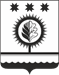 ЧУВАШСКАЯ РЕСПУБЛИКАÇĚМĚРЛЕ МУНИЦИПАЛЛĂОКРУГĔН ДЕПУТАТСЕН ПУХĂВĚЙЫШĂНУ27.04.2024  39/5 №Çемěрле хулиСОБРАНИЕ ДЕПУТАТОВШУМЕРЛИНСКОГО МУНИЦИПАЛЬНОГО ОКРУГАРЕШЕНИЕ27.04.2024  № 39/5город ШумерляПредседатель Собрания депутатов Шумерлинского муниципального округаЧувашской Республики                                     Б.Г. Леонтьев 